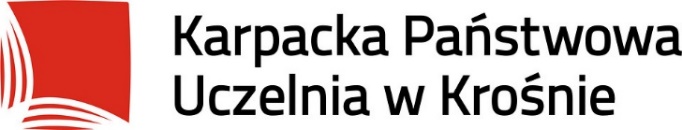 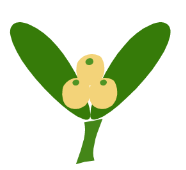 DEKLARACJA WKŁADU AUTORSKIEGO
HERBALISM NR..........Tytuł artykułu:
Autor/Autorzy:
Informacja o źródle finansowania:
Opracowanie koncepcji i założeń:
Opracowanie metod:
Realizacja badań:
Wkład procentowy poszczególnych współautorów
.............................................
(data i podpis autora wiodącego)